ПРОТОКОЛ № _____Доп. Вр.                    в пользу                                           Серия 11-метровых                    в пользу                                            Подпись судьи : _____________________ /_________________________ /ПредупрежденияУдаленияПредставитель принимающей команды: ______________________ / _____________________ Представитель команды гостей: _____________________ / _________________________ Замечания по проведению игры ______________________________________________________________________________________________________________________________________________________________________________________________________________________________________________________________________________________________________________________________________________________________________________________________________________________________________________________________________________________________________________________________Травматические случаи (минута, команда, фамилия, имя, номер, характер повреждения, причины, предварительный диагноз, оказанная помощь): _________________________________________________________________________________________________________________________________________________________________________________________________________________________________________________________________________________________________________________________________________________________________________________________________________________________________________Подпись судьи:   _____________________ / _________________________Представитель команды: ______    __________________  подпись: ___________________    (Фамилия, И.О.)Представитель команды: _________    _____________ __ подпись: ______________________                                                             (Фамилия, И.О.)Лист травматических случаевТравматические случаи (минута, команда, фамилия, имя, номер, характер повреждения, причины, предварительный диагноз, оказанная помощь)_______________________________________________________________________________________________________________________________________________________________________________________________________________________________________________________________________________________________________________________________________________________________________________________________________________________________________________________________________________________________________________________________________________________________________________________________________________________________________________________________________________________________________________________________________________________________________________________________________________________________________________________________________________________________________________________________________________________________________________________________________________________________________________________________________________________________________________________________________________________________________________________________________________________________________________________________________________________________________________________________________________________________________________________________________________________________________________________________________________________________________________Подпись судьи : _________________________ /________________________/ 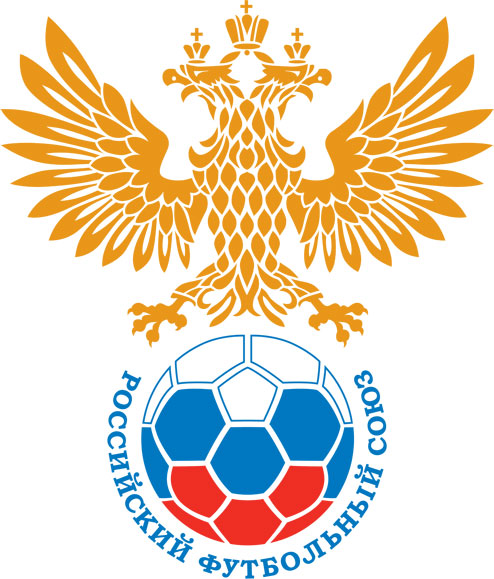 РОССИЙСКИЙ ФУТБОЛЬНЫЙ СОЮЗМАОО СФФ «Центр»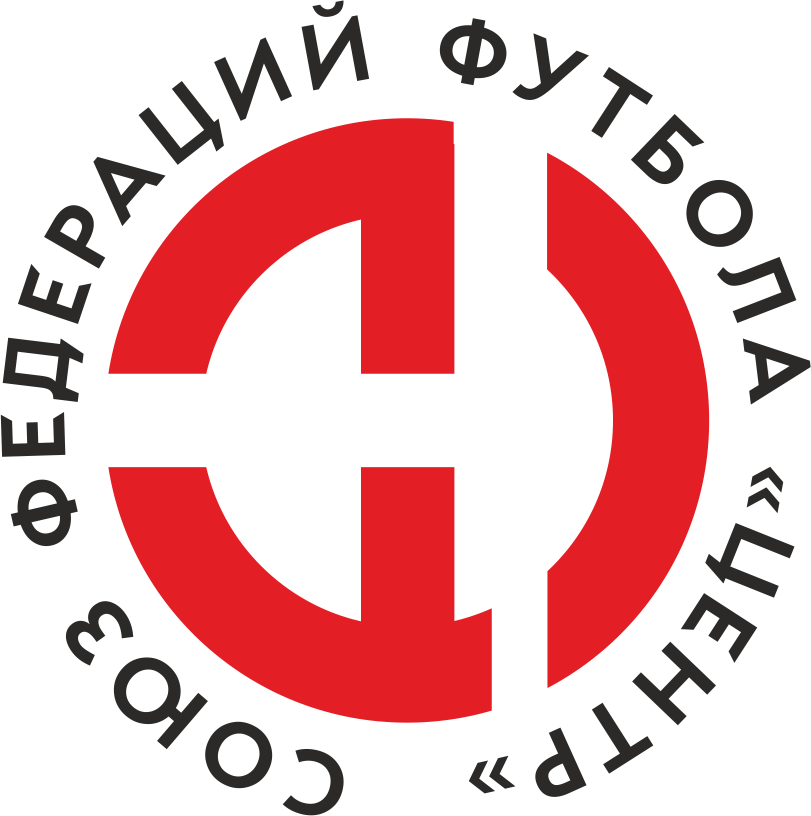    Первенство России по футболу среди команд III дивизиона, зона «Центр» _____ финала Кубка России по футболу среди команд III дивизиона, зона «Центр»Стадион «Сокол» (Липецк)Дата:23 апреля 2023Металлург-М (Липецк)Металлург-М (Липецк)Металлург-М (Липецк)Металлург-М (Липецк)Елец (Елец)Елец (Елец)команда хозяевкоманда хозяевкоманда хозяевкоманда хозяевкоманда гостейкоманда гостейНачало:17:00Освещение:ЕстественноеЕстественноеКоличество зрителей:150Результат:0:2в пользуЕлец (Елец)1 тайм:0:1в пользув пользу Елец (Елец)Судья:Ерохин Алексей  (Курск)кат.1 кат.1 помощник:Ялунин Олег  Воронежкат.1 кат.2 помощник:Русанов Дмитрий  Воронежкат.2 кат.Резервный судья:Резервный судья:Луговой Александр Липецккат.1 кат.Инспектор:Сухомлинов Сергей Юрьевич  ЛипецкСухомлинов Сергей Юрьевич  ЛипецкСухомлинов Сергей Юрьевич  ЛипецкСухомлинов Сергей Юрьевич  ЛипецкДелегат:СчетИмя, фамилияКомандаМинута, на которой забит мячМинута, на которой забит мячМинута, на которой забит мячСчетИмя, фамилияКомандаС игрыС 11 метровАвтогол0:1Игорь РоговановЕлец (Елец)230:2Александр КутьинЕлец (Елец)50Мин                 Имя, фамилия                          КомандаОснованиеРОССИЙСКИЙ ФУТБОЛЬНЫЙ СОЮЗМАОО СФФ «Центр»РОССИЙСКИЙ ФУТБОЛЬНЫЙ СОЮЗМАОО СФФ «Центр»РОССИЙСКИЙ ФУТБОЛЬНЫЙ СОЮЗМАОО СФФ «Центр»РОССИЙСКИЙ ФУТБОЛЬНЫЙ СОЮЗМАОО СФФ «Центр»РОССИЙСКИЙ ФУТБОЛЬНЫЙ СОЮЗМАОО СФФ «Центр»РОССИЙСКИЙ ФУТБОЛЬНЫЙ СОЮЗМАОО СФФ «Центр»Приложение к протоколу №Приложение к протоколу №Приложение к протоколу №Приложение к протоколу №Дата:23 апреля 202323 апреля 202323 апреля 202323 апреля 202323 апреля 2023Команда:Команда:Металлург-М (Липецк)Металлург-М (Липецк)Металлург-М (Липецк)Металлург-М (Липецк)Металлург-М (Липецк)Металлург-М (Липецк)Игроки основного составаИгроки основного составаЦвет футболок: Красные       Цвет гетр: ЧерныеЦвет футболок: Красные       Цвет гетр: ЧерныеЦвет футболок: Красные       Цвет гетр: ЧерныеЦвет футболок: Красные       Цвет гетр: ЧерныеНЛ – нелюбительНЛОВ – нелюбитель,ограничение возраста НЛ – нелюбительНЛОВ – нелюбитель,ограничение возраста Номер игрокаЗаполняется печатными буквамиЗаполняется печатными буквамиЗаполняется печатными буквамиНЛ – нелюбительНЛОВ – нелюбитель,ограничение возраста НЛ – нелюбительНЛОВ – нелюбитель,ограничение возраста Номер игрокаИмя, фамилияИмя, фамилияИмя, фамилияНЛОВ16Павел Кораблин Павел Кораблин Павел Кораблин 2Юрий Луценко Юрий Луценко Юрий Луценко 21Максим Кондратов (к)Максим Кондратов (к)Максим Кондратов (к)15Владимир Мещеряков Владимир Мещеряков Владимир Мещеряков 12Никита Лыткин Никита Лыткин Никита Лыткин 18Анатолий Пахомов Анатолий Пахомов Анатолий Пахомов 20Виктор Долматов Виктор Долматов Виктор Долматов 6Артем Поздняков Артем Поздняков Артем Поздняков 11Андрей Воронин Андрей Воронин Андрей Воронин 10Антон Глебов Антон Глебов Антон Глебов 17Никита Панов Никита Панов Никита Панов Запасные игроки Запасные игроки Запасные игроки Запасные игроки Запасные игроки Запасные игроки 4Всеволод СоковВсеволод СоковВсеволод Соков14Данила СорокинДанила СорокинДанила Сорокин19Роберт КудрявцевРоберт КудрявцевРоберт Кудрявцев7Дмитрий СмекаловДмитрий СмекаловДмитрий Смекалов5Александр ЕлисеевАлександр ЕлисеевАлександр Елисеев13Александр СтраховАлександр СтраховАлександр Страхов1Дмитрий ЕсиповДмитрий ЕсиповДмитрий Есипов3Сергей БольшаковСергей БольшаковСергей Большаков22Данила ЕжовДанила ЕжовДанила Ежов8Иван НестеровИван НестеровИван НестеровТренерский состав и персонал Тренерский состав и персонал Фамилия, имя, отчествоФамилия, имя, отчествоДолжностьДолжностьТренерский состав и персонал Тренерский состав и персонал 1Евгений Николаевич ФроловГлавный тренерГлавный тренерТренерский состав и персонал Тренерский состав и персонал 2Давид Джамаличевич ИкановичТренер по работе с вратарямиТренер по работе с вратарями3Юрий Геннадиевич МаркинНачальник командыНачальник команды4567ЗаменаЗаменаВместоВместоВместоВышелВышелВышелВышелМинМинСудья: _________________________Судья: _________________________Судья: _________________________11Илья ГлебовИлья ГлебовИлья ГлебовДмитрий СмекаловДмитрий СмекаловДмитрий СмекаловДмитрий Смекалов464622Анатолий ПахомовАнатолий ПахомовАнатолий ПахомовДанила СорокинДанила СорокинДанила СорокинДанила Сорокин4646Подпись Судьи: _________________Подпись Судьи: _________________Подпись Судьи: _________________33Андрей ВоронинАндрей ВоронинАндрей ВоронинРоберт КудрявцевРоберт КудрявцевРоберт КудрявцевРоберт Кудрявцев7575Подпись Судьи: _________________Подпись Судьи: _________________Подпись Судьи: _________________44556677        РОССИЙСКИЙ ФУТБОЛЬНЫЙ СОЮЗМАОО СФФ «Центр»        РОССИЙСКИЙ ФУТБОЛЬНЫЙ СОЮЗМАОО СФФ «Центр»        РОССИЙСКИЙ ФУТБОЛЬНЫЙ СОЮЗМАОО СФФ «Центр»        РОССИЙСКИЙ ФУТБОЛЬНЫЙ СОЮЗМАОО СФФ «Центр»        РОССИЙСКИЙ ФУТБОЛЬНЫЙ СОЮЗМАОО СФФ «Центр»        РОССИЙСКИЙ ФУТБОЛЬНЫЙ СОЮЗМАОО СФФ «Центр»        РОССИЙСКИЙ ФУТБОЛЬНЫЙ СОЮЗМАОО СФФ «Центр»        РОССИЙСКИЙ ФУТБОЛЬНЫЙ СОЮЗМАОО СФФ «Центр»        РОССИЙСКИЙ ФУТБОЛЬНЫЙ СОЮЗМАОО СФФ «Центр»Приложение к протоколу №Приложение к протоколу №Приложение к протоколу №Приложение к протоколу №Приложение к протоколу №Приложение к протоколу №Дата:Дата:23 апреля 202323 апреля 202323 апреля 202323 апреля 202323 апреля 202323 апреля 2023Команда:Команда:Команда:Елец (Елец)Елец (Елец)Елец (Елец)Елец (Елец)Елец (Елец)Елец (Елец)Елец (Елец)Елец (Елец)Елец (Елец)Игроки основного составаИгроки основного составаЦвет футболок: Бело-зеленые   Цвет гетр:  зеленыеЦвет футболок: Бело-зеленые   Цвет гетр:  зеленыеЦвет футболок: Бело-зеленые   Цвет гетр:  зеленыеЦвет футболок: Бело-зеленые   Цвет гетр:  зеленыеНЛ – нелюбительНЛОВ – нелюбитель,ограничение возрастаНЛ – нелюбительНЛОВ – нелюбитель,ограничение возрастаНомер игрокаЗаполняется печатными буквамиЗаполняется печатными буквамиЗаполняется печатными буквамиНЛ – нелюбительНЛОВ – нелюбитель,ограничение возрастаНЛ – нелюбительНЛОВ – нелюбитель,ограничение возрастаНомер игрокаИмя, фамилияИмя, фамилияИмя, фамилия16Дмитрий Дробот Дмитрий Дробот Дмитрий Дробот 4Сосланбек Золоев Сосланбек Золоев Сосланбек Золоев 22Сергей Саввин Сергей Саввин Сергей Саввин 3Артем Сысоев Артем Сысоев Артем Сысоев 12Иван Фурсач Иван Фурсач Иван Фурсач 7Александр_С. Ролдугин Александр_С. Ролдугин Александр_С. Ролдугин 9Александр Молодцов  Александр Молодцов  Александр Молодцов  19Александр_А. Ролдугин  Александр_А. Ролдугин  Александр_А. Ролдугин  18Игорь Рогованов Игорь Рогованов Игорь Рогованов 11Андрей Тюрин Андрей Тюрин Андрей Тюрин 14Александр Кутьин (к)Александр Кутьин (к)Александр Кутьин (к)Запасные игроки Запасные игроки Запасные игроки Запасные игроки Запасные игроки Запасные игроки 33Денис БалабановДенис БалабановДенис Балабанов10Владимир СотниковВладимир СотниковВладимир Сотников8Арсен АсатрянАрсен АсатрянАрсен Асатрян17Максим ГревцевМаксим ГревцевМаксим Гревцев5Сергей НемченкоСергей НемченкоСергей НемченкоТренерский состав и персонал Тренерский состав и персонал Фамилия, имя, отчествоФамилия, имя, отчествоДолжностьДолжностьТренерский состав и персонал Тренерский состав и персонал 1Денис Юрьевич ЖуковскийДиректор/главный тренерДиректор/главный тренерТренерский состав и персонал Тренерский состав и персонал 2Владимир Николаевич КобзевТренерТренер34567Замена Замена ВместоВместоВышелМинСудья : ______________________Судья : ______________________11Андрей ТюринАндрей ТюринВладимир Сотников6822Александр КутьинАлександр КутьинМаксим Гревцев89Подпись Судьи : ______________Подпись Судьи : ______________Подпись Судьи : ______________33Александр_С. РолдугинАлександр_С. РолдугинСергей Немченко90+Подпись Судьи : ______________Подпись Судьи : ______________Подпись Судьи : ______________44Александр Молодцов Александр Молодцов Арсен Асатрян90+556677        РОССИЙСКИЙ ФУТБОЛЬНЫЙ СОЮЗМАОО СФФ «Центр»        РОССИЙСКИЙ ФУТБОЛЬНЫЙ СОЮЗМАОО СФФ «Центр»        РОССИЙСКИЙ ФУТБОЛЬНЫЙ СОЮЗМАОО СФФ «Центр»        РОССИЙСКИЙ ФУТБОЛЬНЫЙ СОЮЗМАОО СФФ «Центр»   Первенство России по футболу среди футбольных команд III дивизиона, зона «Центр» _____ финала Кубка России по футболу среди футбольных команд III дивизиона, зона «Центр»       Приложение к протоколу №Дата:23 апреля 2023Металлург-М (Липецк)Елец (Елец)команда хозяевкоманда гостей